О Б Щ И Н А   К Р У Ш А Р И  О Б Л А С Т   Д О Б Р И Ч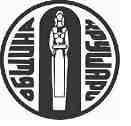 9410, с. Крушари, тел : 05771/2024, факс 05771/ 2136,E-mail krushari@dobrich.net; site: www.krushari.bgЗ А П О В Е Д№ РД-08-375с. Крушари, 06.08.2018               На основание чл. 44, ал. 2 от Закона за местното самоуправление и местната администрация, чл. 34 ал. 4 от Закона за общинската собственост, чл.36 ал. 1 и чл. 40, ал. 1 и ал. 2 от Наредба № 8 за реда за придобиване, управление  и разпореждане с имоти и вещи-общинска собственост на общински съвет Крушари /Наредба № 8/Н  А  Р  Е Ж  Д  А  М: I.Да се проведе публичен търг с тайно наддаване на 30.08.2018г. от 10:00ч. в зала 301 на Община Крушари за продажба на движима вещ – частна общинска собственост с характеристики, както следва:1.   Тракторно ремарке ,,РСД-4“ с рег.№ ТХ 01368- рама № 12653- пълна маса 5600кг.- товароносимост 4000кг.- начална регистрация: 15.05.2004г.          Начална тръжна цена – 670,00 лв.Цената, достигната на търга, се внася еднократно в касата на община Крушари или се превежда по банкова сметка- BG04IORT80888497522700, BIC: IORTBGSF; вид плащане 445600 при ТБ „Инвестбанк“ АД, клон Добрич.Участникът, спечелил търга, заплаща разходите по чл. 43, ал. 4 от Наредба № 8 на ОбС с. Крушари в брой в размер на 140 лв. / сто и четиридесет лева / в  касата на Общината или по банков път.II.Да се проведе публичен търг с тайно наддаване на 30.08.2018г. от 10:30ч. в зала 301 на Община Крушари за продажба на движима вещ – частна общинска собственост с характеристики, както следва:1.  Мотокар ,,ДВ 1661.28“             - товароподемност- 2000 кг.             - височина на повдигане -1800 мм.             - двигател –  четирицилиндров ,четиритактов дизелов двигател ПЕРКИНС 4236 с мощност 57,4 кВт.            Начална тръжна цена – 2700 лв.  Цената, достигната на търга, се внася еднократно в касата на община Крушари или по банкова сметка- BG04IORT80888497522700, BIC: IORTBGSF; вид плащане 445600 при ТБ „Инвестбанк“ АД, клон Добрич.Участникът, спечелил търга, заплаща разходите по чл. 43, ал. 4 от Наредба № 8 на ОбС с. Крушари в брой в размер на 140 лв. / сто и четиридесет лева / в  касата на Общината или по банков път.IІІ. Депозитът е в размер на  10% от началната тръжна цена на съответната ижимата вещ и се внася до 16,00 ч. на предходната дата на търга в касата на Общината в брой или по банков път.Депозитът се задържа в полза на Общината в случай, че кандидатът не сключи договор за продажба на движимата вещ. ІІІ. Документи за участие в търга се закупуват в касата на община Крушари за сумата от 10,00лв. и се внасят в деловодството на Общината в срок до 16,00 часа на предходната дата на търга, но не по-рано от 15 дни от датата на обявата за търга.ІV. Оглед на движимите вещи може да се извърши всеки делничен ден от 08,00 – 12,00 и 13,30-16,30 часа в с. Крушари. Допълнителна информация на телефон 0887 429933.V. Утвърждавам тръжната документация за продажба на движимата вещ- частна общинска собственост.VІ. Не се допускат до участие в търга физически или юридически лица, които имат задължения  към Община Крушари, както и свързани с тях по смисъла на Търговския закон лица.VII. При неявяване на кандидати да се проведе повторен търг на 14.09.2018г. при същите условия.VІІI. Заповедта да се обяви в един местен вестник, на информационното табло за обяви в сградата на Община Крушари и на интернет страницата на община Крушари – www.krushari.bg.Настоящата заповед да се сведе до знанието на длъжностните лица за сведение и изпълнение.Контрол по изпълнение на заповедта ще осъществявам лично.ДОБРИ СТЕФАНОВ Кмет на Община Крушари Съгласувал: Диана ДалакманскаЮристИзготвил: Валентина Петрова Мл. експерт РРОС, дирекция  РРХД